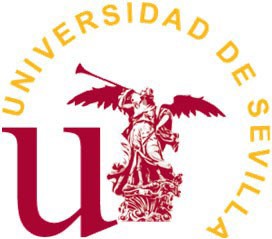 D. Julián Martínez Fernández, con N.I.F. 29771900X como representante legal de la Universidad de Sevilla,En el marco de las ayudas para el “desarrollo de actividades de investigación relacionadas con la prevención de los trastornos del juego, los efectos derivados de dichos trastornos o con los riesgos asociados a esta actividad”, enmarcadas en la convocatoria correspondiente al año 2024. Subvención convocada por la Dirección General de Ordenación del Juego (Ministerio de Derechos Sociales, Consumo y agenda 2030) (Extracto publicado en BOE de 5 de abril de 2024).DECLAROQue la vinculación del investigador/a ________________________ se mantendrá en los términos exigidos durante todo el periodo de ejecución del proyecto.Y para que conste y surta los efectos oportunos, firmo la presente declaración en Sevilla, a la fecha de la firma.Fdo: Julián Martínez Fernández Cargo: Vicerrector de Investigación